
Albert Pike's"ESOTERIKA"TheSYMBOLISMOf the Blue Degrees of FreemasonrySheet1 
Text Only Figures Not Parsed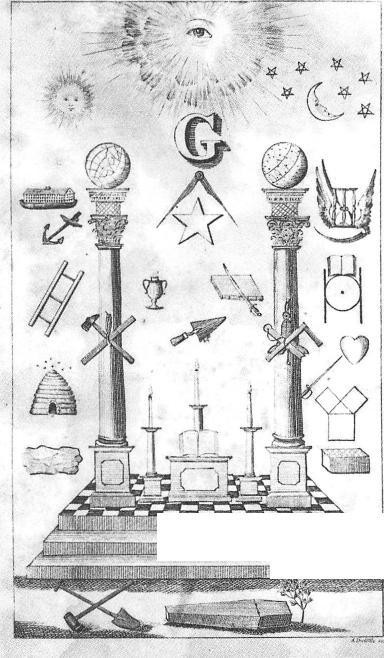 ]
Sheet2 

Sheet3 

Sheet4 

Sheet5 

Sheet6 

Sheet7 

Sheet8 

Sheet9 

Sheet10 

Sheet11 

Sheet12 

Sheet13 

Sheet14 

Sheet15 

Sheet16 

Sheet17 

Sheet18 

Sheet19 

Sheet20 

Sheet21 

Sheet22 

Sheet23 

Sheet24 

Sheet25 

Sheet26 

Sheet27 

Sheet28 

Sheet29 

Sheet30 

Sheet31 

Sheet32 

Sheet33 

Sheet34 

Sheet35 

Sheet36 

Sheet37 

Sheet38 

Sheet39 

Sheet40 

Sheet41 

Sheet42 

Sheet43 

Sheet44 

Sheet45 

Sheet46 

Sheet47 

Sheet48 

Sheet49 

Sheet50 

Sheet51 

Sheet52 

Sheet53 

Sheet54 

Sheet55 

Sheet56 

Sheet57 

Sheet58 

Sheet59 

Sheet60 

Sheet61 

Sheet62 

Sheet63 

Sheet64 

Sheet65 

Sheet66 

Sheet67 

Sheet68 
 Figure i. Original bound manuscript of The Symbolism of the Blue Degrees  of Freemasonry. From the Archives of the Supreme Council, 33°, S.J., USA. Albert Pike's "ESOTERIKA" The SYMBOLISM Of the Blue Degrees of Freemasonry Transcribed and Edited by ARTURO DE HOYOS, 33°, GRAND CROSS, K.Y.C.H. Past Master, McAllen Lodge No. 11 10, AF&AM of Texas Grand Archivist and Grand Historian Foreword by RONALD A. SEALE, 33° Past Master, East Gate Lodge No. 452, F&AM of Louisiana Sovereign Grand Commander THE SCOTTISH RITE RESEARCH SOCIETY WASHINGTON, D.C. + 2005 Copyright © 2005, 2008 by Arturo de Hoyos Second Edition, corrected, 2016 First edition, first printing, 2005: 6,000 Second edition, first printing, 2008: 750 Second edition, second printing, 2011: 500 Second edition, third printing, 2015: 1,000 Second edition, fourth printing, 2016:1,500 All rights reserved. No part of this publication may be reproduced, stored in a retrieval system,  or transmitted in any form or by any means, electronic, mechanical, photocopying, recording, or  otherwise, without the prior permission of the copyright holder. Published in the United States of America. The Scottish Rite Research Society 1733 Sixteenth Street N.W. Washington, DC 20009-3103 www.scottishrite.org (202) 232-3579 de Hoyos, Arturo, 1959— Symbolism of the Blue Degrees of Freemasonry: Albert Pike's "Esoterika" / Arturo de Hoyos Half-title illustration of the "Master's Carpet" from Jeremy Ladd Cross, The True Masonic Chart,  or Hieroglyphic Monitor (New Haven, Conn., 1820); Engraving by Amos Doolittle. ISBN 978-0-9708749-4-8 A secret muse cloth bring to light, wrapt mystery blind to mortal sight. Enchanted ever by her gaze the quill is swift, it never stays at rest, but quickens ever still as beating heart and privy thrill. Yon heights above she will descend the mind to free, the soul to mend.  0! Gentle muse! I call away, Come take me on the darker day! —Arthur Yates,"Call Away" (1859) Figure z. Albert Pike, 33°, 1809-1891 Sovereign Grand Commander, 1859-1891 Photograph by Matthew B. Brady & Co., Washington, D.0 Archives of the Supreme Council, 3 3 °, Southern Jurisdiction, USA Figure 3. Edwin Balridge Mac Grotty, 33°, 1828-1899  Calligrapher of the Supreme Council Photograph by Charles Parker, Washington, D.C.  Archives of the Supreme Council, 33°, Southern Jurisdiction, USA 4-: CONTENTS :-' Foreword by Ronald A. Seale xiii Preface xvii Extracts from "Address of the President" xlviii Extracts from "What Freemasonry Was" 1 Extracts from Pike's Lectures to the Royal Order of Scotland lv c': SYMBOLS OF THE BLUE DEGREES OF FREEMASONRY :-' Introductory 73 -: OF SOME SYMBOLS OF THE BLUE LODGE :.,, LESSON I. THE COMPASSES AND THE SQUARE 91 Drawing No. I 93 LESSON 2. THE WEAPONS AND BLOWS OF THE ASSASSINS 107 LESSON 3. THE THREE GRIPS 125 LESSON 4. THE SUBSTITUTE FOR THE MASTER'S WORD 139 LESSON 5. THE 47TH PROBLEM OF EUCLID 187 Plate No. 2 213 Plate No. 3 214 Plate No. 4 216 Plate No. 5 218 Plate No. 6 222 Plate No. 7 224 Plate No. 8 225 Plate No. 9 226 c.: FRAGMENTS I..' The Truth 231 Is the Cable-tow a Symbol? 234 Corner Stones 235 The Ladder of Jacob 237 Tubal Cain 239 Shibboleth 241 Solomon and Hiram 243 c I APPENDICES, NOTES, & INDEX Is' One — Parallels to The Symbolism of the Blue Degrees The Weapons and Blows of the Assassins 249 The Three Grips 264 The Substitute for the Master's Word 266 Is the Cable-tow a Symbol? 279 Two — A Letter Touching Masonic Symbolism 281 Three — Pike's Dependence on Other Sources 291 Four — The Faith of Albert Pike 299 x ira, Five — Four Valuable Exposes A Mason's Examination (1723) 309 The Grand Mystery of Free Masons Discover'd (1725) 317 Samuel Prichard's Masonry Dissected (1730 345 Jachin and Boaz (1762) 369 Notes to the Symbolism of the Blue Degrees of Freemasonry 431 Index 477 ,-: FIGURES :..0 Figure 1. Original bound manuscript of the Symbolism of the Blue Degrees of Freemasonry ii Figure 2. Albert Pike by Matthew B. Brady vi Figure 3. Edwin Balridge Mac Grotty by Charles Parker vii Figure 4. A Freemason Form'd out of the Materials of his Lodge xlvii Figure 5. The Greek God Hermes, messenger of the gods 105 Figure 6. The Raising of the Master 126 Figure 7. "Plan of the Lodge for the Reception of a Master" 140 Figure 8. A popular arrangement of the sefirot on the Tree of Life 147 Figure 9. King Solomon, as Wisdom; King Hiram of Tyre, as Strength; and Hiram Abif, as Beauty 151 Figure 1o. Detail from Assemblee de Franc-Masons pour la Reception des Maitres 181 Figure ii. Hermes Trismegistus, reputed author of the "Emerald Tablet" 182 Figure 12. Pythagoras 190 Figure 13. The Seven Amesha Cpentas 197 Figure 14. Frontispiece to the Musxum Hermeticum 208 Figure 15. Alchemical Laboratory 210 Figure 16. The Triple Triangle of the Thirty-second Degree 23o Figure 17. The Three Great Lights of Freemasonry 233 Figure 18. Cable-tow 234 Figure 19. The Rough and Perfect Ashlars 235 Figure zo. The Ladder of Jacob 236 Figure zi. Jubal, inventor of music, and his brother, Tubal Cain, the first artificer 238 Figure 22. Shibboleth 24o Figure 23. Detail from The Iron Worker and King Solomon 242 Figure 24. Title page of the second edition of The Grand Mystery of Free Masons Discover'd 316 Figure 25. Title page of the first edition of Samuel Prichard's Masonry Dissected 344 Figure z6. Title page of the first edition ofJachin and Boaz 368 xii ses, FOREWORD In the history of the Scottish Rite there is probably no name more revered  than that of Albert Pike, who served as Sovereign Grand Commander of the  Supreme Council, 33°, Southern Jurisdiction (Mother Council of the World),  from 1859 until his death in 1891. Indeed, the practices of almost every Supreme  Council throughout the world were so much influenced by him that it is said  he "found the Scottish Rite in a log cabin and left it in a temple:' In a real sense  Pike did lay the foundation upon which the modern Scottish Rite is built. He  revised our fundamental laws and statutes, ceremonies and rituals; he codified  our philosophy, assembled our archives, created our library, collated our his- torical records, and published volumes on every aspect of our practices. And  yet, much of his work remains unknown and unpublished! The present book, now published for the first time, is one of the little- known treasures written by Pike. It is, as far as I am aware, unique in the field  of Freemasonry. It presents his well-researched and completely unique inter- pretations of some of the symbols of the"Blue Degrees" of Entered Apprentice,  Fellow Craft, and Master Mason, the three fundamental Degrees common  to all branches of Freemasonry. This book is unique not only for its original  explanations and interpretations of Blue Lodge symbolism, but also because of  the impression it made on scholars who studied it. Two of England's greatest  Masonic scholars, Robert F. Gould and George W. Speth (founding members  of Quatuor Coronati Lodge 2076 in London, the premiere research lodge),  informed Pike that his Symbolism of the Blue Degrees of Freemasonry was the  most important work of the kind they had ever studied. Although the present book was initially written as a private work (only  two manuscript copies were made), Pike hoped that its contents would be  shared among interested Brethren. This wish remained impractical, since the  original has always been preserved in the Archives Vault in the House of the + RONALD A. SEALE + Temple (the other copy remains in London). It is true that Pike labeled this  work "esoterika" and stated that he didn't want it broadly circulated. However,  it does not encroach upon the strict esoterica of Freemasonry, reveal the modes  of recognition, nor include anything by which someone could falsely palm  himself off as a member of the Fraternity. It is a study of symbolism, nothing  more and nothing less. But what a study it is! Pike has been criticized as being garrulous and prone to obfuscation. In  this book he speaks, perhaps, more clearly than in his other works. Granted,  this work does briefly discuss the symbolism of Hermeticism, Kabbalah and  Vedic philosophy, but readers unfamiliar with these topics will be gratified that  Pike speaks of them clearly. The editor, Ill:. Arturo de Hoyos, 33°, Grand Archivist and Grand Historian  of our Supreme Council, has added critical notes to help readers unfamiliar  with some of Pike's notions and topics. Ill:. de Hoyos, a well-known scholar  who has published extensively on Masonic history, ritual and symbolism, has  studied every version of Pike's several ritual revisions, as well as every Masonic  manuscript written by Pike kept in our Archives. With these and other  resources, he has added several appendices to help us follow Pike's growing  understanding of Masonic symbolism. The inclusion of the 18th-century cat- echisms cited by Pike also helps place his notions in their proper context. Any  remaining unfamiliar themes can be referenced and studied in publications  available from our Supreme Council. The reader may find it helpful to have  the works of Ill:. Rex R. Hutchens, 33°, Grand Cross, nearby. His books A  Glossary to Morals and Dogma (1993) and Pillars of Wisdom (1995) are excellent  resources which can clarify abstruse and perplexing themes. Now in its fourteenth year, the Scottish Rite Research Society ranks  among the finest Masonic research organizations in the world. It consistently  produces the most scholarly works on Freemasonry available in the English  language. This book is a welcome addition to its offerings. It is our hope that xiv Zra,  FOREWORD   it will both spread "more light in Masonry" and encourage others to continue  research. We do not assert that Albert Pike's interpretations are correct in  everything he wrote, but I believe you will profit by studying this book and  pondering its theories. March 30, 2005 Ronald A. Seale, 33° The House of the Temple Sovereign Grand Commander Washington, D.C. The Supreme Council, 33°, S.J. PREFACE s, ... the symbolism of Masonry is, in my opinion, the soul of Masonry.  When you shall have read what I have written, you may be led to take  up and complete, or at least carry further the work. It is a wide field,  and I am quite conscious how little I have done towards exploring it.  If, as is said in our Western Country, I have'blazed the way' for others,  I am quite content. —Albert Pike, December 2, 1888, to Robert F. Gould' ... the Symbolism of Masonry, or at all events a material part of it, is  of very great antiquity—and that in substance, the system of Masonry  we now possess—including the three degrees of the Craft—has come  down to us, in all its essentials from times not only remote from our  own, but also to those of the founder of the earliest of Grand Lodges.  —Robert F. Gould,"On the Antiquity of Masonic Symbolism" (1890)2 MODERN MASONRY IN SEARCH OF A SOUL If we consider the virtual explosion of Masonic exposés published since 1723,3  it is remarkable that half a century passed before a Freemason took up his  quill and attempted to elucidate the meaning of the ceremonies. William  Hutchinson's The Spirit of Freemasonry (1775), generally regarded as the first  book devoted specifically to Masonic symbolism,4 was also remarkable in  receiving the approbation of the Grand Lodge. His book, which was pub- lished a hundred years prior to the advent of the "authentic school" of Masonic  research (which employs the methods of modern historiography), helped  establish a trend that accepted the legends of the Craft as history—its devotees  often ascribing Freemasonry's origins to Adam, Noah, Phaleg, Moses, King ,6 31 xvii  ARTURO DE HOYOS   Solomon, or other Biblical notables. Followers of this "romantic school" also  sought Masonry's origins among the ancient Egyptians, the Pythagoreans, the  Roman Collegia Fabrorum, the Knights Templar, or other traditions employing  ceremonial and symbolic instruction. In fairness to Hutchinson, it is under- standable that a man of his times, writing before the dawn of modern histori- cal criticism, meandered among ancient religions, attempting to draw parallels  between their august mysteries and rites and those of Freemasonry. But what  progress has been made in the subsequent 230 years? Since that time a host  of self-styled "experts" on Freemasonry have arisen, usually contradicting each  other, and each vying for the limelight. To be sure, the romantic school is alive  and well with otherwise intelligent and articulate advocates who have indeed  discovered one great secret of Freemasonry: there is financial profit to be made  in foisting pseudo-Egyptian history and distortions of Templarism on unin- formed Masons and a gullible public. Per contra, the writings of the authentic  school demonstrate that the romantic school represents the predilections of  wishful thinkers, couched in the language of pseudo-scholarship.5 Put off by  such pretense and nonsense Albert Pike observed, "much of what are styled  Masonic teachings, Masonic symbolism, and Masonic jurisprudence, is simply  nought, the re-threshing of old straw or the laborious discussion of trifles...."  Such being the case we may well ask, "Does Freemasonry really have a soul?  And, if so, of what does it consist, and whence is it derived?" THE FREEMASON Albert Pike lived during the most remarkable periods of American Masonic  history, which divided his experiences into the "three principle stages of  human life, namely, youth, manhood and age:' As a young man he was an  eyewitness to the Fraternity's near destruction during the so-called "Morgan  episode;' an anti-Masonic movement which swept America from 1826-42;  as an adult he was an active and energetic participant in Freemasonry's xviii Ira, + PREFACE + reconstruction; and, in his old age he enjoyed the stability and strength of  the Fraternity, as it resumed a place of honor. During the latter phase of his  life he also witnessed the dawning of the authentic school of research, when  Masonic historiography was revolutionized. Pike was truly a renaissance man, always in pursuit of knowledge and  self-improvement. Within one lifetime he seems to have lived multiple lives  that sometimes overlapped each other. He was, for example, an advocate for  Native American rights, an accomplished attorney, an author, an educator,  an explorer, an historian, a military leader (Brigadier General), a philoso- pher, a poet, and a translator. This brief preface is not the place to recount  Pike's life and accomplishments. Of the several didactic biographies, I  invite the reader to peruse the two I enjoyed most: Jim Tresner's Albert  Pike: the Man Beyond the Monument (New York: M. Evans Co., 1995),  and Walter Lee Brown's A Life of Albert Pike (Fayetteville: University of  Arkansas Press, 1997). The former is anecdotal, delightfully interspersed  with Pike's wit and wisdom, while the latter is a more academic, but thor- oughly accessible approach. Initiated into Freemasonry in 1850, Pike was a member of Western  Star Lodge No. 1, at Little Rock, Arkansas. Two years later he, with others,  obtained a charter to start Magnolia Lodge No. 6o, over which he presided  as Master of the Lodge in 1854 and 1855. Pike also received the Capitular  Degrees in 1850, the Cryptic Degrees in 1852, and the Knight Templar Degree  in 1853. In March of the latter year Albert G. Mackey, then Secretary General  of the Supreme Council, 33°, Southern Jurisdiction (Mother Council of the  World), communicated the 4°-32° of the Scottish Rite to Pike. Over the  next two years Mackey loaned a substantial part of his manuscript ritual  collection to Pike, who transcribed and subsequently bound them into a  large volume now in the archives of the Supreme Council, 33°, Southern  Jurisdiction. Entitled Formulas and Rituals transcribed by Albert Pike in 1854 + ARTURO DE HOYOS + and 1855, it preserved a significant portion of the Supreme Council's ritual  collection as it was at the time he received the Degrees. Mackey later loaned  the same manuscripts to officers of the Supreme Council, 33°, Northern  Masonic Jurisdiction, but—sadly—they were never returned. For the most  part, the early Scottish Rite rituals studied by Pike were slightly modified  versions of French rituals written in the late eighteenth century; others had  been revised by the Supreme Council between 1822-5. Many of the rituals  seemed primitive and even jejune to Pike, who believed that their true mean- ing had been lost to time. Pike's study of these rituals prepared him for appointment, in March 1855,  to a Supreme Council committee which was charged with the responsibility of  revising all the Scottish Rite's rituals. As a 32° Mason he was the lowest ranking  member of the committee, but, as was his habit, he threw himself into the task.  In fact, he was the only person on the committee to produce any results. As a  student of comparative religion, mythology, and philosophy, he sought to recover  and restore the ethical and philosophical truths he believed the original framers  of the Degrees intended to teach. Several of the Degrees, which were merely  skeletal, were fleshed out and became "workable:' The dramas Pike wrote taught  the lessons and conveyed the truths he supposed reflected their original intent. In 1857 Pike completed his revision of the 4°-32° which he then had pri- vately printed in an edition of ioo copies at his own expense at a cost of $1200  (about $25,150 in today's money)! This first revision—originally untitled but  dubbed "The Magnum Opus" by Mackey—was a monumental step forward  for the Scottish Rite. Although it failed to meet the needs of the Supreme  Council and was never adopted as the official ritual, it became the basis for  subsequent revisions, not only of the Southern Jurisdiction's ritual, but for  many Supreme Councils worldwide. In the same year Pike was appointed to the ritual revision committee,  the Supreme Council, 33°, Southern Jurisdiction, signed a Concordat with a XX Ira,  PREFACE + body known as the "Supreme Council of Louisiana." This organization, with  headquarters in New Orleans, had long contended with the two authentic  American Scottish Rite Supreme Councils. The New Orleans group, acknowl- edging its dubious origins, voluntarily dissolved itself and its members trans- ferred their fealty to the Supreme Council, 33°, Southern Jurisdiction. One of  the leading Louisiana members was Charles Laffon de Ladebat, who became a  friend, coworker, and confidant of Pike. In fact, de Ladebat not only conferred  the Thirty-third Degree on Pike, but also resigned his position as Deputy of  the Supreme Council in favor of Pike. The two corresponded on all matters of  the Rite, and de Ladebat did not hesitate to express dissatisfaction with some  of Pike's revisions. De Ladebat had himself printed revisions of the Eighteenth  and Thirtieth Degrees in 1856 and 1857, respectively, which included synopses  of the 4°-17° and 19°-29°, together with the modes of recognition (symbolic  signs, tokens, and words). Pike and de Ladebat later collaborated and revised  several of the Degrees, and in 1859 de Ladebat loaned Pike the only known  copy of an extremely valuable manuscript, Francois H. Stanislaus Delaunay's  Thuileur Universel, ou Manuel du Franc-mason (am), a 400+ page work with  the esoteric alphabets, signs, tokens, and words of numerous Masonic rites.  Pike also owned Delaunay's famous Thuileur des trente-trois degres de l'ecossisme  du rit Ancien, dit Accepte (1813, 1821), which was a similar work on the Scottish  Rite. These books explored the possible roots of the many obscure significant  words in the degrees, and would serve as an inspiration for Pike's own etymo- logical study, The Book of the Words (1878). Following his work with de Ladebat, as Pike undertook other Scottish  Rite projects, the Supreme Council recognized an effective leader and tire- less worker within their midst. As might have been expected, he was elected  Sovereign Grand Commander in 1859—a position he would hold until his  death in 1891. Between 1861 and 1884 he continued to revise the Southern  Jurisdiction's Scottish Rite rituals as he had time, producing them as a multi- e Md.  ARTURO DE HOYOS + volume set. During the revision process he continued his study of Freemasonry  in all its aspects, and his successive ritual revisions reveal his growing under- standing of Masonic philosophy and symbolism. TWO LECTURES ON SYMBOLISM Prior to the emergence of the "authentic school" Pike had, like many others, read  the speculations and theories of earlier writers, sometimes accepting their fantastic  claims of the Fraternity's supposedly ancient origins. He tells us that, for a time,  he put faith in the "fancies about the Egyptian origin" of Freemasonry (a notion  spread today in the popular but uncritical book, The Hiram Key), but he ultimately  rejected this and similarly unfounded "fancies:' He lamented over the baseless  conclusions and contradictions he encountered, at times wondering if there was  actually anything of value to be found. In frustration he even considered abandon- ing the study of Masonic symbolism altogether, but consequently resolved to retain  the symbols and abandon the expositors. Even by today's standards Pike was a rare  type of Freemason, willing to sacrifice his opinions and prejudices upon the altar  of truth. He was a wide reader possessed of a critical faculty. A sensible person,  his notions—at times lofty and idealistic—were nonetheless founded in reality.  Profoundly interested in the nature of truth, he studied archeology, anthropology,  comparative religion, and philosophy, realizing a harmony of ideas (as opposed to  syncretism) which helped him appreciate the great quest of humanity and fostered  in him a tolerance of others' beliefs. His grasp and understanding of Masonic his- tory was excellent,' but not "complete" (alas! nobody can claim this) and, as we  shall see, he too would err in some of his interpretations of Masonic symbols. But  he did possess the greatest quality of a good investigator: he considered all avail- able evidence, and dismissed his own theories when verifiable data outweighed his  notions, however dear and venerable. Pike's study of Freemasonry taught him that, beyond fraternity, its ceremo- nies served a twofold purpose: (I) they inculcated social and moral virtues; and xxii les, + PREFACE * (2) they were vehicles for transmitting symbols. Moral instruction, which can  be communicated overtly, cannot be considered either unique to Freemasonry,  or "secret" in any real sense. However, Pike suspected that the true "secrets" of  Freemasonry lay within its symbolism. By careful, prolonged, and analytical  study he began to discern and recognize a natural relationship between symbols  and things they symbolized. The results of this research, which was contempora- neous with his ritual revisions, would eventually be printed in two large volumes.  They were not written for the faint-of-heart, but are rather academic works.  Because they were not written for the average Mason, these first two studies were  printed in extremely limited editions of only loo copies each. The two volumes, A Lecture on Masonic Symbolism and A Second Lecture  on Masonic Symbolism, were both printed in 1875. The first volume began by  separating Pike's works from others of the genre by announcing a thesis which  dismissed the spiritualistic and occult notions some ascribed to Freemasonry. The superiority of Freemasonry to every other order and association,  consists in its symbols.... It has no secret knowledge of any kind. There  was, in the ancient initiations, something like the modern spiritualism;  but there is nothing of this or of magic in Freemasonry.' The statement that Freemasonry "has no secret knowledge of any kind"  requires qualification. Pike does not here refer to the claptrap "secrets" common  to fraternities, to the ceremonial or modes of recognition, or to the "mysteries"  concealed by symbolism. Rather, he here means secret information only avail- able by appeal to non-human entities. At the time Pike wrote this, "spiritual- ism" (communication with discarnate intelligences) was a rage in America and  England, and a general interest in mysticism and occultism was also on the rise.  In fact, Madame Blavatsky established the Theosophical Society just two and  a half months after Pike published his Second Lecture. (Blavatsky's influences emt xxiii  ARTURO DE HOYOS   contributed to the nineteenth century's resurgence in western occultism and  promoting an interest in eastern mysticism.") Pike was sufficiently knowl- edgeable to justify his statement that Freemasonry teaches neither spiritualism  nor "magic" (the ability to alter the physical world by little-known powers of  the mind or by appeal to other-worldly beings and forces). His explorations into philosophy and religion included academic studies  of primitive and superstitious beliefs, as well as spiritualism and occultism (his  personal library included works on animal magnetism, the Kabbalah, magic,  somnambulism, etc.). As familiar as he was with metaphysics, he concluded that  it taught"that we can have no certainty of anything: that whatever one seemed to  have proved, another always disproved:' He added, "the demonstrations of those  who passed for the most profoundest of all the metaphysicians, always, at the  point on which their conclusions depended, became a mere juggling with words:'  For these and other reasons Pike wanted to clearly distinguish Freemasonry  from the common "occult" interests of his day. Thus, in an unambiguous state- ment in the 2,8°, Knight of the Sun, Pike clearly affirmed that Freemasonry does  not pretend to possess mysterious or occult knowledge. The Masonry of the Ancient and Accepted Scottish does not permit  any one to put forth in its behalf pretences to the possession of any  mysterious or occult knowledge not within the reach of the world at  large. Indeed such pretences are unauthorized anywhere in Masonry;  and when men have been induced by them to seek initiation or  advancement, the disappointment that has been the consequence has  been greatly mischievous to the Order." But if not "secret knowledge," what is the "mystery" in Freemasonry? For  Pike, the answer lay in its symbolism, which he deemed its true essence. This  matter-of-fact approach to Freemasonry is further evinced in Pike's revisions xxiv Ira, + PREFACE + of the Scottish Rite rituals. For him, the symbolism of Freemasonry was at  once moral, philosophical, and religious. It reminded the initiated of man's  duty to God and his neighbor, and assured him that God is not remote, but is  rather approachable, taking a personal interest in His creatures. Additionally,  Freemasonry's unique ability to espouse the causes of humanity, while declin- ing to assert the correctness of one faith over another, appealed to Pike's sense  of tolerance. His several revisions of the Scottish Rite's rituals progressively  espoused the rights of man by means of a government maintained by the con- sent of the governed. Freedom of conscience, and an awareness of the benefits  and responsibilities that come with free agency, lay at the heart of Pike's per- sonal philosophy. His rituals not only refined the Masonic ideals of Liberty,  Equality, and Fraternity, but gradually and successively unfolded a rational  explanation for the symbols and usages of Freemasonry. Beyond social virtues and fraternity; Pike believed that great truths, esoter- ic and Divine, lay concealed within the symbolism of Freemasonry. This view  was partially influenced by his study of early Masonic rituals. For example, in  an early ritual of the 32°, Sublime Prince of the Royal Secret, it was stated that  "the mysteries of the Craft are the mysteries of religion;' and that the different  Masonic degrees were invented to give only "symbolic secrets" to those who  could not be trusted with this fact." Accepting this, Pike shared at least one  view with the earlier expositors: the "ancient usages and customs" of the Craft  (Freemasonry), including the ceremonial acts of initiation, were not trifles to  bemuse onlookers or befuddle candidates; they were lessons for those capable  of seeing more than superficiality, i.e., for those who would not mistake the  symbol for the thing symbolized. Pike's Lecture on Masonic Symbolism was chiefly devoted to two subjects:  (I) the symbolism of numbers and (z) the Freemason's apron. Its number sym- bolism did not digress into numerology, which Pike considered arbitrary," but  sought rational explanations for the religious veneration of particular numbers + ARTURO DE HOYOS + and sequences. Yet he remained aware that there were many symbols for which  he failed to find satisfactory solutions, and he even suggested that they might  lie beyond his capability. The true meanings of a few of the symbols are still known in the  Lodges. Those of many others are disused; and those of some, I fear,  are lost beyond hope of recovery. Among those whose true meanings  are not given, are the Cable-tow and its length, the Square and  Compass on the altar, the Substitute words in different Rites, the  Apron, the 47th Problem, the tessellated or chequered floor, the rough  and perfect ashlars, the Plumb, Level and Square, and the orbs and  person represented by the three altar-lights. And the meanings of the  words "Shibboleth" and "Tubalcain;' and of the three implements with  which the Master was smitten will probably never be discovered.14 Most of the above-mentioned symbols were treated in his first two printed  lectures on Masonic symbolism, or are in the book you are now reading.  However, Pike's last sentence in the above quote, regarding the meanings of the  "three implements," is particularly notable considering that prior to writing the  present work he had already assigned symbolic meanings to the implements,  beginning with his ritual revisions of 1867 (see Appendix One). Pike believed that A Second Lecture on Masonic Symbolism, The Omkara  and Other Ineffable Words," would be his "last labor of the kind in Masonry."  The book was "intended to be the compliment of that on Masonic Symbolism";  however, without a running commentary it was, and remains, beyond the under- standing (and perhaps the interests) of most Masons. Rather than exploring  the imponderables of conventional Masonic symbolism, he investigated the  Hindu sacred monosyllable, and delved into Vedic philosophy—subjects most  Masons would find even more baffling than the works of the"romantic" school; xxvi le-65  PREFACE and yet Pike's work was scholarship!' The subject matter had direct relevance  to his revisions of the Fourteenth and Thirty-second Degrees—a fact not lost  on active Scottish Rite Masons; but most members lacked the requisite back- ground to appreciate Pike's insights. SYMBOLISM OF THE BLUE DEGREES—PRECURSORS AND ORIGINS All systems of Freemasonry are founded upon the three primary "Blue" or  "Craft" Degrees of I° Entered Apprentice, 20 Fellowcraft, and 3° Master Mason,  and several Masonic Orders have their own versions of these Degrees (within  the United States they are only conferred by the State Grand Lodges). As a  part of his ritual revisions Pike also revised the Scottish Rite's version of the  Blue Degrees, for study, which he printed under the title The Porch and the  Middle Chamber ... The Book of the Lodge (1872). The more Pike researched,  the more he believed that the Blue Degrees contained the invaluable "myster- ies" of Freemasonry, although they were unperceived by the average member.  A voracious and omnivorous reader with a retentive memory, he recognized  a congruence between Hermetic and Masonic symbols. The square and  compasses, the sun and moon, the three pillars, and other symbols were  common to both. If not coincidental, what was the relationship? For Pike,  the relationship was significant rather than incidental, as he concluded that  the symbolism of Freemasonry lay in antiquity, and was either borrowed  directly from Hermeticism or the two shared a common ancestor. Through  his investigation of the earliest known Masonic catechisms, exposures, and  Old Charges (including the Regius Manuscript of c. 139o), Pike concluded  that the ancestors of Speculative Freemasonry possessed esoteric knowledge,  and that it was the possession of such that induced educated men like the anti- quary Elias Ashmole to join the Fraternity, which he did in October 1646. Pike  was not reticent to share these discoveries. In his "Address of the President;'  delivered to the Masonic Veteran Association of the District of Columbia in ecit xxvii  ARTURO DE HOYOS + 1886, he discussed the importance of the Blue Degrees as the foundation of  Freemasonry, and the possessor of its secrets. This was followed a year later by  a similar study entitled, "What Freemasonry Was." As he made his discoveries, Pike expounded and elaborated upon  Masonic symbolism with increasing frequency and coherence. His most  extensive remarks were directed to members of the Royal Order of  Scotland, a Masonic system which has existed since at least 1741,1" and had  been active in the United States since 1878 (Pike served as its Provincial  Grand Master from then until his death in 1891). According to the Royal  Order of Scotland's "Heredom of Kilwinning" Degree, the Order was first  established "On the holy top of Mount Moriah in the Kingdom of Judea"  and afterwards reestablished "At I-Colm-Kill, and afterward at Kilwinning,  where the King of Scotland first sat as Grand Masten' Its raison d'être is  ostensibly the presentation of a type of Christianized Craft degree, reestab- lished and amended "To correct the errors and reform the abuses which had  crept in among the three degrees of Saint John's Masonry.' As a member  of the Royal Order of Scotland, Pike took these words to heart. He contrib- uted by assuming a personal responsibility "to correct the errors" he believed  affected the Craft's symbolism. Between 1886 and 1890 Pike delivered three discourses before the  Provincial Grand Lodge of America of the Royal Order of Scotland. In the  first of these he disclosed his intention to write "a treatise upon the Symbols  of the Blue Lodge," which would become The Symbolism of the Blue Degrees of  Freemasonry. Although originally prepared for the benefit of members of the  Royal Order of Scotland, Pike stated that the manuscript would permanently  remain in the Archives of the Supreme Council. (As precursors of the present work, the reader is encouraged to read Pike's  "Address of the President,''''What Freemasonry Was," and his lectures before the  Royal Order of Scotland, which are extracted in extenso following this preface.) xxviii Ira, + PREFACE 4. COMPLETION OF THE MANUSCRIPT After completing the rough manuscript of The Symbolism of the Blue Degrees of  Freemasonry Pike asked Edwin B. Mac Grotty, 33°, calligrapher of the Supreme  Council, to create the permanent copy. The completed work—its transcrip- tion, paper and binding—is a bibliophile's delight, employing some of the ele- ments of illuminated manuscripts. The title page is a work of art, done in blue, black and gold, with a  background of a large square and compass. Every word of the text is  in imitation of print, none of the letters being joined, while every page  is numbered in imitation of printed figures. All pages are of the finest  quality of paper and ruled with a border of red.' In addition to the transcription, Mac Grotty also added illustrations to  accompany the text. He redrew several engravings from old alchemical  texts which Pike analyzed in his various chapters. The completed 367-page  manuscript was beautifully bound in blue leather. Its tooled, gold-embossed  spine reads, "ESOTERIKA / THE / SYMBOLISM / OF THE / BLUE  DEGREES / OF / FREEMASONRY / PROPERTY / OF THE / SUP..  CO / WASHINGTON, 1888." SYMBOLISM AND THE AUTHENTIC SCHOOL Throughout his Masonic career Pike enjoyed an ongoing correspondence with  contemporary scholars and officials the world over. One of his best known cor- respondents during the 188os was Robert Freke Gould, author of the recently- published and groundbreaking work, The History of Freemasonry (1882-7). The  publication secured Gould's position as England's greatest Masonic historian.  Pike was eager to both share what he learned and to have his work evaluated  and, in January 1888, he informed Gould about his study of Blue Lodge sym- cc". XXiX * ARTURO DE HOYOS + bolism. In the ensuing correspondence Pike touched on his views regarding the  origins of Masonic symbolism, and explained the origins of his work. [ALBERT PIKE TO ROBERT F. GOULD: JANUARY 28, 1888] I have been for some time collecting the old Hermetic and  Alchemical works, in order to find out what Masonry came into  possession of from them. I have ascertained with certainty what the  square and compasses, the triangle, the oblong square, the three Grand  Masters, the idea embodied in the substitute word, the double-headed  Eagle of the Anc. . and Accep ... Rite, the Sun, Moon, and Master of  the Lodge and others [did.] I cannot conceive of anything that could have induced Ashmole,  Mainwaring, and other men of their class to unite themselves with  a Lodge of working Masons, except this—that, as Alchemists,  Hermeticists, and Rosicrucians had no association [of their] own in  England or Scotland, they joined the Masonic Lodges in order to meet  one another without being suspected; and I am convinced that it was  the men who inherited their doctrines who brought their symbols into  Masonry, but kept the Hermetic meanings of them to themselves. To  these men we owe, I believe, the Masters Degree. The substitute word  means "The Creative Energy from the Father,"—the Demiourgos,  and Hiram, I think, was made the hero, because his name resembled  Hermes, "The Master of the Lodge;' the Divine word (the Egyptian  Thoth), the Mercury of the Alchemists. I do not think there can be much doubt about this, and have  written out in full my notions in regard to our Symbolism, making a  MS. book of some zoo pages, and have deposited where it will remain  safe and secure; and believing that I have shown how Masonry became  speculative, having at least satisfied myself, I rest content." XXX Ira, + PREFACE + [February 28, 1888] Although Masons will not read much, they listen excellently well and  patiently for any length of time—if the speaker will tell them anything  worth listening to. I think that I have talked to some sixty Lodges in  different places, from New York to New Orleans, and from the Atlantic to  the Pacific, to Lodges composed largely of men reasonably well educated:  lawyers, divines, and clergymen in New York, workmen in the saw-mills  of the territory of Washington, and of miners in Nevada, without in any  instance the audience becoming weary, often without even one going away,  although I rarely [spoke] for less than two hours, often two and a half,  and sometimes three. So I know that men of many kinds can be deeply  interested in the subject of the Symbolism of the Blue Lodge, and are glad  to have it proven to them that there is something more and higher in the  Blue Free-Masonry, than they had supposed." [June 27,1888] Yielding to persistent solicitation I have at last laid out my  thoughts upon the symbols of the Blue Lodge, and had the MS.  copied neatly and bound into quite a book. I wish I could submit it  to you and Bro. Hughan for your examination and comments. If I  thought that it would interest either you or him, I would send you the  original, in portions, by mail." [September 8, 1888] I suppose that no one can say what symbols the English Lodges  had before 3737, or with any approach to positiveness, whether they  had any. Is there any information in regard to that? I am satisfied that part of the symbols after that in use, and still in  use, came into Masonry from the hermetic books. Of the time of their + ARTURO DS HOYOS   introduction I have no information, but I think we may reasonably  believe that until there were degrees in Masonry, there was not much  symbolism. How could they have been used without degrees? If any of the symbols, for example, the compasses and square,  were not the English school, this philosophy, I think, gave them its  own menacing, leaving the old, single, rudimentary significations to  continue for the mass of Masons. Is there, however, any proof, that any  of them were used by Masons, in Scotland or England before 1723? If the Hermetics introduced them, they knew what their symbolic  meaning then was among the Adepts: but for some of them, older than  Hermeticism, it had, no doubt, invented new meanings—e.g. for the  numbers 3 and 4, making 7. Plutarch did not know what Pythagoras  saw in the 47th Problem: and his explanation of it is but a conjecture.  But I think that in the main, the meanings that they symbols have to  me, they had to the English disciples of Fludd and Ashmole. You speak, in this connection, of English Masonry, saying that  'in Scotland, the early ceremonial must have been of the simplest  character: Is there any evidence that in England, before 1717, it was  any more elaborate? Hermeticism, as expounded by Ashmole and his contemporaries  in England and Germany, was intensely Christian and Trinitarian.  For the earlier Trinity, of the Creator, the Divine Wisdom or Intellect,  and the Word, it had substituted the Athanasian Trinity of the Father,  the Word and the Holy Spirit: and to this had accommodated its  symbolism. It was entirely ignorant of the theories of Zarathustra  and Pythagoras. I think I know what some of these were, and have, in  these, hit upon the primary meaning of some of our symbols.... The 'Ancient' Freemasonry certainly had no Masters' Degree...  We cannot say from what earlier source the degrees worked in 1724-5 xxxii .1m, + PREFACE + came: but neither can we cay, upon any proof yet produced, that  they came from any earlier source. We cannot say how far back their  ancestry extended. True: but we also cannot say that they had any  Masonic Ancestry. What secrets of the three present Degrees were  given in the two Degrees recognized by the grand Lodge of England  in 1723? Were all the words, signs and grips of three then given in the  two? Do we really know what were given? I cannot see how it can be said that the Master's degree was a part  of Ancient Free Masonry. I know of no proof that the Hiramic Legend  had had a period of infancy, before 1723. No one can claim that the Royal Arch, or any of the degrees  of the Anc... and Acct. Scott Rite formed a part of 'Ancient Craft  Freemasonry: But, if the Master's degree became Masonic, a part  of Freemasonry, when adopted, why could not the Rose Croix, the  Degree of Perfection, and others, though not Ancient; be entitled,  by their nature, purposes, forms and methods, to be also called  Masonic? Is not the Mark Degree essentially 'Masonic'? If you say  that nothing can be called 'Masonic' that was not part of Masonry  in 1725, you have a right to put that limited meaning on the word  `Masonic; as designating a system and organization, and not as in  any way indicating the essential character of a degree. In that sense I  do not dissert from your opinion. I called our Scottish Rite degrees  `Masonic; using the word in a wholly different sense, and as expressing  their essentiality. If they are the development of the Blue degrees, like  the commentaries on a text, they are Masonic...." THE AUTHENTIC SCHOOL RESPONDS As interesting as the above comments are, they were necessarily incomplete,  and some of them (such as Pike's interpretation of the "substitute word") were %.3t xxxiii + ARTURO DE HOYOS   likely puzzling to Gould. But it is fair to say that a subject as novel and complex  as Pike's exploration into the origins and meaning of Masonic symbolism could  only be evaluated and understood within the context of his complete study.  Gould was an extremely meticulous scholar and, always the good barrister, he  reserved his opinions until the evidence was weighed. Sometime in the late summer or early autumn of 1888 Pike sent his origi- nal rough manuscript" of The Symbolism of the Blue Degrees of Freemasonry to  Gould and his fellow members of Quatuor Coronati Lodge 2076 in London  (the premiere lodge of Masonic research). It was studied first by Gould and  subsequently by George William Speth, Secretary of the Lodge (who later  formed the well-known Quatuor Coronati Correspondence Circle, which con- tinues today). Although the manuscript was informative, it lacked the illustra- tions from old Hermetic texts which Mac Grotty prepared for the Supreme  Council's archival copy. When Mac Grotty learned that Quatuor Coronati  Lodge intended to make a second permanent copy of the manuscript for their  library he volunteered to prepare illustrations for their copy. Pike wrote to  Gould and informed him of this good news. [December 2,1888] As I have said, the symbolism of Masonry is, in my opinion, the  soul of Masonry. When you shall have read what I have written, you  may be led to take up and complete, or at least carry further the work.  It is a wide field, and I am quite conscious how little I have done  towards exploring it. If, as is said in our Western Country, I have  'blazed the way' for others, I am quite content. The brother who copied the old Hermetic cuts to which reference  is made, purposes to re-copy them for you, if you would like to have  them, and if you really mean to have the MS. copied for preservation,  it will be a labor of love with him.2' xxxiv Ira, + PREFACE + The second transcript was completed and stored in the archives of  Quatuor Coronati Lodge, with a note appended, describing it as follows: The foregoing copy is a true copy of a manuscript in the handwriting  of General Albert Pike of Washington in the United States of  America and was made by the undersigned Brother Reginald Thomas  Webster, Solicitor of the Kilburn Lodge 1608 at the dictation of the  undersigned George William Speth, P.M. Unity 183 and Sec. Quatuor  Coronati 2076 and subsequently examined by them with the original. [Signed] R.E.T. Webster G. Wm. Speth 9th March 1889 Margate.' From continuing correspondence we learn that Pike's insights and reasoning  not only persuaded Gould to reconsider and revise his views on the antiquity of  Masonic symbolism, but in a letter of May 6, 1889, Speth declared the book to  be "the most philosophic & admirable work of the kind [he had] ever perused."  Gould's correspondence with Pike reveals the historian's abiding and deep  respect for his research. In a letter of May 23, 1889, Gould wrote that he "stated  to [his] friends in the [Quatuor Coronati] Lodge, 'outside the Lodge there is  only one person that we who are inside of it, should look up to with profound  veneration for his Masonic writings; and that is Bro Albert Pike:" Such state- ments were not mere flattery. As will be seen in the following extracts, Gould's  and Speth's letters evince a genuine admiration for a fellow scholar. [ROBERT F. GOULD TO ALBERT PIKE: DECEMBER 31, 1888] You are a great force in Masonry, and the fact has been more vividly brought home to me by another and more careful perusal eest. xxxv + ARTURO DE HOYOS + of your Lectures on Symbolism. There is no one among our British  Masonic writers who could have written up to the level of your  own performance. But this is to a certain extent explained by your  introductory remarks (with which my personal views coincide. See  Hist[ory]. of F [reemasony]. ii. 61), to the effect that many of learning  and intelligence, are disgusted by what they hear and read. [October 26, 1889] I was determined to get off a letter—so write very hurriedly,  which I hope you will excuse. Your Lectures on Symbolism impressed  me greatly and no part of them more so, than the effective way in  which you show how much of the meaning of what is now done in  Lodge, has been lost. Now I am clearly of opinion that a similar ignorance prevailed in  1717-3o, and for this reason reject as untenable, the theory that the  ceremonial of 173o was introduced into Masonry after 1717. Had such  been the case, the meaning of what was so introduced, would have  been known, & as I also venture to think, preserved. [November Ti, 1889] It had always struck me as singular, that the Freemasonry of  173o, was regarded by the writers of that period, as being some thing  unintelligible and nonsensical. And I noticed this in my History of  F [reemasonry]. (ii., 237). But your Lectures on Symbolism, caused  me to look into the subject more carefully. Now, it is my deliberately  formed opinion, that the essentials of the Masonic ceremonial, can be  traced behind 1717.... Your "Commentary" on mine, supplies a good many arguments  in favour of the antiquity of Masonic Symbolism. But the ilia" chief xxxvi .11.65 + PREFACE + point I wish to establish in my forthcoming lecture is, the moral  certainty of the ceremonial of 173o, being of greater age than the  Grand Lodge of England. [ July 28, 189o] But though there are many Supreme Councils, there is only one  Albert Pike. Neither do the possessors of the 33°, at least in the Old  World, show in general, much interest in Masonic research.... But I am  surprised, that a rich S [upreme]. C [ouncil]. like that of England and  Wales, does not strive in some way to emulate the bright example of  the Mother Supreme Council. [GEORGE W. SPETH TO ALBERT PIKE: APRIL 2, 1889] ...the lectures are far & away beyond anything of the sort I have  every seen, and their study has afforded me not only much interest,  but much satisfaction. [May 6, 1889] Your lectures, spite any fault I could force myself to detect &  lay bare, if I wished to undertake so ungracious a task, still stands  pre-eminent as the most philosophic & admirable work of the kind  I have ever perused. cot xxxvii + ARTURO DE HOYOS + TO PUBLISH OR NOT TO PUBLISH Statements like those quoted above are themselves strong arguments for shar- ing Pike's Symbolism. However, Pike was disinclined to do so on anything but  a limited scale. Like many other people who are "bigger than life;' Pike had  strong opinions and passions. Aware of the tremendous intellectual gifts he  possessed, he was inclined to reserve the fruits of his research for those capable  of appreciating them, and he was a vigorous supporter of intellectual property  rights. On more than one occasion he asserted the right to withhold and even  destroy his own research. Although Pike denied the existence of anything  "occult" in Freemasonry (i.e., in the odious sense of the term), he firmly main- tained its esoteric character. Thus, whenever he delivered a lecture on what he  considered the "true" secrets of Freemasonry, it was usually not transcribed,  and even more rarely printed. It would have been impossible for Pike to share his research without com- mitting it to paper in some form. For this reason several of his works were  printed in limited editions, some of which had restrictions on ownership. This  may be understandable in the case of rituals, but he extended his restrictions  to his studies on the symbolism of Freemasonry. His first Lecture on Masonic  Symbolism (1875) included the following note which outlined the restrictions. xxxviii Az, + PREFACE + Washington, D.C. No. day of A...M... 5635 Of the following work, one-hundred copies only have been printed,  belonging to those who have contributed to pay the cost. This copy is delivered and belongs to , and he receives it upon the express condition, agreed to by receiving it, that he will not  permit, at any time, any part of it to be published or to be copied; that he  will not part with it to any one save a Prince of the Royal Secret or 33° and  that he will provide that in case of death or accident happening to him, it  shall go into the hands of a Bro... of one of those degrees; and, in testimony  of this he will hereunto sign his name. Albert Pike Soy.. Gr.. Commander Within the text of the book, he further elaborated on the reasons for  these restrictions. We may smile also at those other Orders which ape our Ceremonies  and wear our symbolic clothing, while profoundly ignorant of the  meaning of all.... This leads me also to add, that this Lecture is not for publication,  nor will ever be published with my consent. I regard it as the Law of  Masonry that such instruction be given orally, and to the brethren  alone. Whatever may be the claims of what is called Masonic emt xxxix + ARTURO DE HOYOS + literature, to the gratitude of the Society, I think that the mischiefs  of which it is the fruitful mother have been very great. Too much  has been published, for the world at large to read, about Masonic  Symbolism, enabling the Profane to know all that is known by our  Initiates in general, or even more... 27 Pike's concern is somewhat puzzling, since he had stated several times  that most Masons had no interest in reading Masonic books. It is unlikely he  actually believed that the non-Masonic public somehow had a greater interest  in Masonic symbolism than Masons did themselves. The prohibition is also  somewhat enigmatic in light of a catalog he prepared in 1879, of books to be  sold by the Supreme Council." Although Pike stated that "no individual can  own a ritual' his catalog actually included the following"reprints of rituals of  old degrees" he prepared for publication. (I) The Degree of Mark Master Mason, Being the Work of the Grand  Council of Princes of Jerusalem, of South Carolina, and the Oldest  Work Extant Anywhere. (2)The Wigan Ritual of the Early Grand Encampment. (3)Rite Ancien Maconnerie D'York. sme Grade Mark Mason; & 7me Grade,  Royale Arche. (This work also includes a copy of the "Past Master:  Venerable of the Lodge:') (4)The English Ritual for Knights Templar: Transcribed verbatim et literatim,  for the Honourable M.P. Soy G. Corn., Bro. Albert Pike, XXXIIr,  Southern Jurisdiction, by Matthew Cooke, XXX°. (5)Grand Maitre Ecossais or Scottish Elder Master and Knight of St. Andrew,  being the Fourth Degree of Ramsay or of La Regime Reforme ou Rectifie  of Dresden. (6)Royal Arch Exaltation. + PREFACE 4. I have studied these works in detail and note that some of them differed only  in minor details from the rituals used during Pike's time. The Royal Arch exal- tation, for example, was an almost verbatim copy of the contemporary ritual.  In its preface, Pike's friend Matthew Cooke, who was the source of the ritual,  stated that it was "evidently taken from some poor copy of the authorized pres- ent mode of working. As a whole it is pretty nearly correct—in all its essentials  it is quite so...." Cooke added that "want of time, alone" induced him to send  it, rather than a corrected copy. The books, which sold for $2.50 apiece (about  $so each in today's money), would have been extremely useful to Masons inter- ested in the development of the rituals. If we contrast these books with Pike's  studies on Masonic symbolism, it could be further argued that there was more  Masonry—in the traditional sense at least—and less speculation, in these  books than in those Pike restricted. Pike's A Second Lecture on Masonic Symbolism. The Omkara and Other  Ineffable Words (1875) was likewise a limited publication. Like the former work  it began by placing restrictions on its distribution. One hundred copies only, of this, as of the former will be printed.  At the price required, not many more than one hundred Masons in  the United States, I think, would care to have and read it. The mass  of Masons are little inclined to read works on Masonry. And I think  it wiser, also, to place these works in a few hands, forbidding further  multiplication of copies, and let what truths they may contain be  communicated orally to others by the few who read them." Pike felt so strongly about limiting distribution that he even had the print- ing plates "melted down:'" Each volume of the Lectures on Masonic Symbolism  sold for $25 (about $450 apiece today). If Pike truly believed that his discoveries  would be orally communicated in perpetuity he was idealistic if not naive. It is not ,6,11 xli  ARTURO DE HOYOS   known how many copies of these books survive today; however, in my experience  as a Mason I have known only a few people who have seen original copies of the  Lectures. Because of their scarcity original copies now command a premium; I  know one person who paid $9500 for an excellent copy the first Lecture. As any  bibliophile knows, the predictable result of limited publication is duplication and/  or piracy Ready proof of this is the fact that, contrary to Pike's wishes, copies were  made—some of which today sell for exorbitant sums. At the time of this writing a  rare book dealer is advertising a typescript copy of Pike's Lectures for woo." The Book of the Words (1878) is Pike's etymological dictionary of the  Scottish Rite's "significant words:' This book was also initially printed in  a limited edition, and the first edition of i5o copies was only available to  Thirty-second and Thirty-third Degree members; it sold for $7.50 (about  $140 in today's money). Original copies sell today for about $950. Realizing  the importance of the work, the Scottish Rite Research Society prepared an  authorized hardbound reprint of the enlarged second edition of:879, added an  introduction and an index, and sent it as a bonus book to our members in 1999.  It remains available for purchase today from the Supreme Council. As noted earlier, Pike's 1887 address, "What Freemasonry Was," had been  delivered to the Masonic Veteran Association of the District of Columbia.  As will be seen within its text (which follows this preface), it parallels The  Symbolism of the Blue Degrees of Freemasonry. He initially considered both  works private and stated, "Neither this nor they are intended for publica- tion."33 However, he later gave the text of his speech to the Masonic Veteran  Association, and they printed the talk in full. Like his other works on Masonic symbolism, the "Introductory" to the  present work explains that Pike did not want the manuscript made common: It has been urged upon me, again and again, that if I do not write  them out they will be lost when I die; and knowing this to be true, and + PREFACE + that the day of my death must soon come, I address myself to the task  of providing for the preservation of that which, by study and reflection,  I have discovered in regard to the symbols of the Blue Lodge; especially  charging those to whom what I am writing shall be entrusted, now  and in all time to come, never to permit the multiplication of copies of  this book, or any part of it by printing, and forbidding the supplying  of any copy of it or any part of it in manuscript even, to anyone who is  not fit and qualified to teach and instruct his Brethren, and who does  not propose to use it as their teacher and instructor. Although Pike was averse to printing this book he was not opposed to  sharing it under the right circumstances; i.e., it could be given to someone "fit  and qualified to teach and instruct his Brethren;' as well as those who would  "use it as their teacher and instructor:' How often this was done I cannot  say. But if the book was never shared, it remains a fact that large parts of its  "secrets" can nonetheless be collated and reconstructed from both Pike's printed  discourses and from ritual extracts (several of which I have reproduced in the  appendices). Admittedly, the language differs slightly from the form presented  in the corpus, yet it is essentially the same. I am not naively suggesting that Pike would approve of the present work,  but I do believe that if he lived today this book would be made available in  some form. At a minimum, the advantage to the present publication is that it  brings together many of Pike's parallel thoughts on the symbols he treats. It  will thus ultimately educate members, as Pike had hoped. As a work specially  edited and annotated for publication, I am optimistic it may itself serve as a  "teacher and instructor:' e6 31. xliii  ARTURO DE HOYOS   How TO READ THIS BOOK While preparing this work for publication I occasionally discussed its  contents with friends. As an admirer of Pike's intellect and scholarship,  however, I was hesitant to influence their opinions by critiquing those  notions with which I disagreed. I also withheld my opinions because I  considered it a disservice to both him and my friends. In my view, this  would be analogous to watching a motion picture with a companion who's  an expert on the subject matter of the film. If she sat quietly at my side, I  could suspend disbelief and allow myself to be drawn into the experience.  However, if she constantly interrupted me by noting anachronisms and  plot flaws I would be unable to "lose myself" in the film and enjoy it to its  fullest potential. I might gain "intellectual knowledge" but only by sacrific- ing the participation mystique. For this reason, and in order to more fully appreciate the depth of  Pike's insights and the ingenuity of his conclusions, I strongly recom- mend at least two readings of this book. At the first reading you should  simply study and ponder the original corpus, as Pike intended, without  the distraction of reading my endnotes or the appendices. Let his voice  speak to you uninterrupted. On subsequent readings pause and examine  the endnotes; most of time they will simply contribute supplementary  information (e.g. biographic or bibliographic). On occasion, however,  they may correct Pike's citations and/or quotations or challenge his  deductions. Regardless of any disagreement, I believe that readers famil- iar with his other writings will understand how he arrived at his conclu- sions. I am further confidant that as one reads and rereads this work it  will engender a deeper respect and appreciation for Pike's genius in spite  of any errors he may have made. I believe that the present book is one of  Pike's most interesting and most accessible works. I invite you to read,  ponder and enjoy this work. xliv ses, + PREFACE + THE APPENDICES In order to make this book as "user friendly" as possible, I added five appendi- ces to this book: Appendix i. Parallels to The Symbolism of the Blue Degrees of Freemasonry.  This section includes Pike's earlier notions concerning some of the  symbols and themes treated in this book. Topics include (I) "The  Weapons and Blows of the Assassins;' (2) "The Three Grips;' (3)  "The Substitute for the Master's Word" and (4) "Is the Cable-tow  a Symbol?" Appendix 2. A Letter Touching Masonic Symbolism. This letter,  written to Robert F. Gould in November 1889, sets forth some of  the reasons why Pike believed Masonic symbolism is older than  Speculative Freemasonry. Appendix 3. Pike's Dependence on other Sources. Although Pike assert- ed that the ideas written in this book were original, some parts bear  an uncanny similarity to preexisting notions. This section examines  antecedents of one of the subjects discussed in this book, and demon- strates that Pike was, at least unconsciously, influenced by others. Appendix 4. The Faith of Albert Pike. Opponents of Freemasonry have  leveled a myriad of confused and contradictory charges against Albert  Pike's religious views. He has been accused of being an atheist and  even a devil-worshipper. The extracts in this appendix reveal that he  was a Christian who urged others to follow the teachings and example  of Jesus of Nazareth. Pike's words demonstrate his abiding belief in a  personal God, "to Whom it was not folly to pray." e6+3I xlv + ARTURO DE HOYOS + Appendix 5. Four Valuable Exposes. The Symbolism of the Blue Degrees  refers to four early exposures of English Masonic ritual which are  reproduced in full, to facilitate study and research: (I) A Mason's  Examination (1723), (2) The Grand Mystery of Free Masons Discover'd  (1725 ed.), (3) Samuel Prichard's Masonry Dissected (173o), and (4)  Jachin and Boaz (1762). Although these exposures differ greatly from  Freemasonry as practiced today, they may help us understand how  Pike arrived at his ideas. A BRIEF NOTE ON PIKE'S STYLE In editing this book I tried to preserve Pike's "voice" as much as possible.  This means that I did not alter or rearrange the text, even though it would  have made some sections more coherent. However, I did modernize his  antiquated (and occasionally inconsistent) spelling and punctuation. Thus,  I dropped his frequent capitalization of nouns and updated his spelling of  words like "Mohamet" (Mohammed), "burthens" (burdens) and "immitted"  (emitted); I also added supplementary material within brackets to help  readers unfamiliar with some of Pike's unconventional transliterations (for  example, "Kurush the Median and his successor Daryus," are identified as  Cyrus the Great and Darius); and finally, I modernized his method of pre- senting scriptural citations (e.g., I Kings VII.zi becomes I Kings 7:21). But,  all in all, what you are about to read is the work as it was prepared by that  genius of Freemasonry, Albertus Magnus. March 13, 2005 Arturo de Hoyos, 33° The House of the Temple Grand Archivist and Grand Historian Washington, D.C. The Supreme Council, 33°, S.J. xlvi se-6, + PREFACE + Figure 4. A Free Mason Formed out of the Materials of his Lodge.  Designed by Alexander Slade (1754). + ARTURO DE HOYOS + Extracts from Albert Pike's "Address of the President" and "What Freemasonry Was." [The following texts introduced Pike's contemporaries to the rationale behind his  authorship of The Symbolism of the Blue Degrees of Freemasonry. As such,  they are supplemental to the "Introductory" which precedes his text.] [ADDRESS OF THE PRESIDENT] My Brethren, there are many fields of Masonic labor, and every one must work  in that wherein it seems to him that he can do the most good. But, whatever  else we may be, we are all Master Masons, and we all owe to the Masonry  of the Blue Degrees our first and paramount allegiance. No man is without  offence, who makes these Degrees mere stepping-stones by which to ascend to  what he deems a higher level. If he does so, he is not worthy to wear the deco- rations of the Degrees to which he supposes himself to have ascended. These  are higher than those of the Blue Lodge, in only the single sense, that they are  builded upon it, as the upper stories and attic of a house are builded above the  ground-floor, to which are in no sense superior to more honourable, unless  they are intrinsically so by virtue of a higher instruction, a profounder philoso- phy taught by them, a purer morality inculcated, a truer and better illustration  and explanation of the symbols. If really of a higher nature by virtue of these,  they would be equally so, if the numeration of the Degrees began at the top,  and that bearing the highest number were at the bottom.... If our labours and writings in other Degrees and Bodies tend to elevate  the Symbolic Masonry, to illustrate its symbols and invest them with a higher  significance and a more solemnly religious meaning, to apply and expound and  comment upon and make more forcible the moral law of the Blue Degrees,  'the principle tenets of Free-Masonry; 'included between the two points of the  compasses; to communicate to the zealous Masonic student more exalted ideas xlviii se-6,  PREFACE + of the God in whom Masons put their trust, and strengthen him with more  convincing proofs of the existence of the soul after this life ends, then those  who work and write there are the efficient Apostles of the Free-Masonry of the  Blue Degrees, true fellow-workmen in the field of Masonic labour.... Let us, therefore, my dear Brethren, always remember, that first of all  and above all, we are Master Masons; and wherever we work and labour,  calling ourselves Masons, let us work and labor to elevate and dignify Blue  Masonry; for we owe to it all that we are in the Order; and whatever we may  be elsewhere, we are always amenable to its law and its tribunals, and always  concerned to maintain and magnify its honour and glory." %-.41 xlix + ARTURO DE HOYOS + [WHAT FREEMASONRY WAS.] In the papers that I intend to leave for others who come after me to read will  be found the reasons why I conclude that Free-Masonry in England, from the  time when it no longer wholly consisted of gatherings of working men ... was,  for the workers or Commonality, a Christian and Trinitarian Society; Hiram  being to these, after the Master's Degree was introduced, the Representative of  Jesus Christ, the Divine Word; but that, to a limited number, its symbols had a  more general and more ancient meaning, concealing from the vulgar and teach- ing to a few adepts the doctrines of the Hermetic Philosophy and Alchemy. The preface to the Book of long Livers' alludes, I think, to these secret  doctrines, and to the esoteric meanings of the Symbols." These Symbols of the Blue Lodge came to Masonry, in part, from  Hermeticism; which also gave to Masonry its own explanation of those which  Masonry already possessed. Free-Masonry has always given the world to understand that it was in pos- session of a secret and mysterious knowledge, of inestimable value, which no  one could acquire elsewhere than in its Lodges. It still asserts that claim to be  the consideration of men, and offers the communication of that knowledge as  an inducement to men to seek initiation." Dr. Mackey once disposed of the theory that Free-Masonry sprang out of  Rosicrucianism, in an off-hand way, by saying,"The symbolism of Rosicrucianism  is derived from the Hermetic Philosophy; that of Free-Masonry from an opera- tive art." No one has any definite idea what Rosicrucianism was, what doctrines it  taught, or what secrets it pretended to have. It seems to me to have been a vague  mysticism, with half-formed and shapeless notions expressed in incoherent jargon.  It was a modern production, and while it invented some symbols, (the meaning of  which is not certainly known by any one, especially that of the Cross with the Rose  upon it,) it borrowed others from the ancients and the Hermetic Philosophers.  PREFACE + But it is not true that all the symbolism of Masonry is derived from an oper- ative art: The Sun and Moon were not symbols from such an art, nor was the  Triangle, nor the Blazing Star, nor the 47th Problem of Euclid. The Compasses  and the Square were used as Hermetic symbols long before Masonry had them:  the 47th Problem was a great symbol of Pythagoras. The numbers 3, 5, 7, 9, had  no connection with operative art, nor did any of the triads of the Lodge, nor the  True Word, nor the Substitute for it, nor any of the symbolism of the legend. Elias Ashmole, made a Free-Mason in 1646, and who died in 1692, trans- lated and published a work of Dr. Dee on the Secrets of Hermetic Science, and  one of Jean Espagnet on the Grand Secret of Hermetic Philosophy; and also  published Annotations on the writings of Englishmen upon the Hermetic  Mysteries; and Desaguliers and Anderson may have known him; but it does  not appear that either of them affected to be Hermetics. That some one to  whom that philosophy was familiar gave shape to the Degrees after 1723  appears certain to me from the presence in them of symbols borrowed from  Hermeticism, together with their ancient meanings; from what I believe to be  the true meanings of those that seem to have come from 'an operative art'; and  from the scope and purpose of all, except those of the Legend, taken together. There are symbolic meanings in the Legend also, Hiram himself being a  Symbol; but these were new, and we owe them to the inventor of the Legend  itself. Who that inventor was we cannot even conjecture. We can only say that  was probably a member of Lodge No. 4. To whomsoever the arrangement of the Degrees and the extension of their  symbolism may have been due, it is certain that, by means of these, Free-Masonry  became quite another thing than what it was in 1717, when, so far as can be ascer- tained, it had no symbolism at all, or, if any, none that was worthy studying?' The Lodges of Free-Masons were wholly unconnected with the Masons' or  Free-Masons' Guild or Livery Company of London or elsewhere. And if there + ARTURO DE HOYOS + were no Lodges or local Clubs of other handicraftsmen, a Lodge of Masons  offered to the students of Rosicrucianism and Hermeticism and Alchemy the  only organization ready to their hand and apt for their purposes, by joining  which they could assemble together, maintaining a Society within a Society— the latter public, the former unknown and its existence unsuspected. They had only to give to the Symbols derived from 'operative art; i.e., to  the tools and implements of the stone-masons, perhaps already invested with  a rude and simple symbolism, meanings that suited their own doctrines, leav- ing undisturbed those which these Symbols had for the working-men; and  by Degrees to introduce others belonging to Hermeticism; and they could,  of course, find opportunity enough to talking with each other, and also make  disciples among the working-men. Ashmole did not desire social intercourse with common stone-hammerers  or building masons. He could not have cared for their pipes and ale, or have felt  any interest in what concerned their trade. There was some sufficient motive. The Society already had members who  claimed for it an origin in the earliest ages. In the Lodge at Warrington, in  Lancashire, of which we get but this single glimpse, there was, it is probable,  men known to Ashmole and Colonel Mainwaring to be of tastes and studies  like their own, constituting an inner group, with whom they wished to com- mune in secret: and such groups may first have been formed within the Lodges  at a time when it would have been dangerous for them to meet together openly  as avowedly Rosicrucian or Hermetic organizations. For not long before the  beginning of the i8th Century men still believed in sorcery and magic, and  Paracelsus and Agrippa were regarded as accursed: and the Church of Rome  held the doctrines of the Hermetic philosophy to be more heretical than those  of Arius or Huss or Wiclif. It was to conceal these doctrines from all except the adepts, that these 'her- etics' resorted to an unintelligible jargon, in which no coherent ideas seemed lii se-6, + PREFACE + to be embodied; and that when they pretended to explain any of their dark  sayings, the explanations were so trivial and common, so orthodox, and so free  of offence to the most exacting church or owlish bigot, that there evidently  appeared to have been no necessity or reason for concealing them. The true  meanings none but the adepts ever knew: and these may have used Masonry  as a cloak for their association." It seems to me that those who declaim against the higher Degrees, and  insist that there is no Masonry except the Ancient Craft Masonry, ought in  honesty and good conscience to class the third Degree among these 'higher' one  which are no part of Masonry, because they did not belong to 'Ancient Craft  Masonry: It was unquestionably, to use the phrase of Lyon, concocted; and the  legend of Hiram invented, in 1723 or later: and the Degree is no more a part  of Ancient Craft Masonry than the Degrees of the Lodge of Perfection in the  Ancient and Accepted Scottish Rite are; for these contain and illustrate other  legends in regard to Hiram and his murderers that are quite as Masonic as the  legend of the third Degree is. The object of the addition of the third Degree was to add to the Symbolism  of the Institution and make Masonry more worthy of the consideration of  intelligent and studious men. The same laudable purpose inspired those  who at different times added the other Degrees which have been accepted as  Masonic, most of them for more than a century, and none of them for much  less than that length of time. It is known to you all that during a large part of my life, fully thirty  years, I have devoted myself to the development of thirty of these additional  Degrees, constituting a Rite more widely diffused in the world than any  other, and to studying the Symbols of the Blue Degrees and endeavoring to  exalt the first three Degrees in the estimation of men. If I had not considered  myself engaged in Masonic work, I should have wearied of the labor long ago. ,6-31 liii + ARTURO DE HOYOS + It is the fashion to speak of the high Degrees as injurious to the Symbolic  or Ancient Craft Masonry; but it is by far more easy, sometimes, to say a  thing than to prove it. It is exceedingly doubtful whether the Blue Masonry  would have become strong, and its membership numerous, and its life long,  on the Continent of Europe and in the Republics that were once Colonies of  Spain, if it had not been accompanied by the higher Degrees. These not only  developed the principles of Blue Masonry and taught with stronger empha- sis the great doctrines of free government and freedom of conscience, which  alone commended Masonry to the consideration of the intelligent devotees  of freedom in those countries, but by the distinction which they offered to  those who were worthy to attain them they added to the attractions which  Masonry possessed for men distinguished among their fellows by high posi- tion, force of character and rare intelligence.'s9  PREFACE + Extracts from Albert Pike's Lectures to the Royal Order of Scotland [EXTRACT I. MEETING OF 1886] To expound the Symbolism of the Blue Degrees in a profounder and truer  sense; to teach "the principal tenets of Masonry, included between the two  points of the compasses," the higher moral principals, without which "broth- erhood" is but an idle word, the duties of generosity, sympathy, forbearance,  kindness, forgetfulness of injuries, charitable judgment, active beneficence,  compassion—this would be to exalt and magnify the Symbolic Masonry. If the great symbol of Pythagoras, known as the 47th Problem of Euclid,  means only, as we read in the "Book of the Lodge" of Bro.. Mackey, "that  Masons are great lovers of the Arts and Sciences in general;' it should at once  disappear from the charts or tracing-boards of our Lodges; for the "explana- tion" explains nothing, and makes the symbol no symbol at all of any thing. If  the different relative positions of the Square and Compasses upon the Altar, in  the different Degrees, teach only what the Candidate is told, they teach noth- ing at all, and are unmeaning simulacra of symbols. If the Substitute for the  Master's Word means no more than "marrow in the bone;' or "What! Is this  the builder?" it is not a "substitute" for any thing worth being represented by  a substitute; and least of all is it a substitute for the Unknown Name of God,  the Father of all that is. Every legitimate symbol of the Blue Lodge, every one that really belongs  to it, is a religious symbol, of great antiquity, which came to Free-Masonry  from the Hermetic Philosophy by inheritance, through Pythagoras perhaps,  from the Median Magi. Every one of them is the embodiment of a doctrine  in regard to the Deity, and the revelation of divine truth to man—doctrines  which have reappeared in every subsequent religion. If I should live another  year, I will entrust to the keeping of the Provincial Grand Lodge a treatise eest 1V  ARTURO DE HOYOS   upon the Symbols of the Blue Lodge containing the results of my studies and  reflections thereon, and so discharge in part the debt which, as a Knight of the  Rosy Cross, I owe to the Symbolic Masonry.° [EXTRACT 2. MEETING OF 1887] I have kept the promise made to you at our last session, that I would write out  my interpretations of the Symbolism of the Blue Lodge; and as soon as I can  have a fair copy made, I will place it in the keeping of the Provincial Grand  Secretary, so that it may be accessible to those who may desire to read it. It will be received upon the condition that it is not to be at any time, in  whole or in part, published, or any copy of it made. Those things, the knowl- edge whereof was anciently confined to the Adepts, are to be confined to  Adepts still, and not loosely divulged to all the world; and no man or number  of men will ever have a right to make common what I leave in special trust for  a few, it being wholly mine to preserve or destroy as may seem to me good. Masonry has been so liberal in the divulgation of its symbols, as not to  know that it has any left to be divulged. A man is no longer satisfied with the acquisition of knowledge or the dis- covery of any key of mystery, for himself as a private possession, or to be shared  with a few; but must forthwith rush into print and proclaim his discovery to all  the world. I do not see why Masonry should desire to expound her symbolism  urbi et orbi,41 since its secrets are the only ones which every one who reads has  not the ample opportunity to learn. The very essence of her being consists in her symbolism. This makes her  what she is. I have expressed this truth elsewhere in the aphorism, "Her sym- bolism is the soul of Free-Masonry:' Wearing the mask and garb of a common  and laborious trade and occupation, she is the oldest and most venerable of  all human institutions and refuses to disclose herself even to the great mass  of her own novices." lvi ses,  PREFACE   [EXTRACT 3. MEETING OF 1890] Four years ago I said to you, `If I should live another year, I will entrust to the  keeping of the Provincial Grand Lodge a treatise upon the Symbols of the  Blue Lodge containing the results of my studies and reflections thereon, and  so discharge in part the debt which, as a Knight of the Rosy Cross, I owe to  the Symbolic Masonry.' This promise was not punctually kept: but after two years had passed I did  do the promised work. I have given to the manuscript-book containing it the  tide, 'The Symbolism of the Blue Degrees of Free-Masonry: It consists of an  Introductory chapter, five principal lessons; and some Fragments. One copy of  the work is here; and one, made there from the original manuscript, is in England,  in the keeping of Bro. . Gould, the Masonic Historian. No other copy of it or of  any part of it can be made, and the original rough manuscript has been destroyed. The work cannot be printed. It is esoteric: and I have committed it to writ- ing only because it would otherwise at my death have been lost. It will always  remain in safe-keeping, in the House of the Temple of the Supreme Council  of the 33d Degree for the Southern Jurisdiction of the United States, because  the Royal Order has no Home: and it will never be permitted to be taken out  of that building, even for an hour, by any one. It may be read here by Masonic  students and to classes of students or in a school of instruction. If lent to one  and another, it would soon be ruined or disappear: for there is no trust to be  put in borrowers of books, as I have found to my cost. Permit me to say briefly in this address somewhat what may without impropri- ety be published on this subject by which others may be invited to investigate. The Brotherhood of Free-Masonry at first consisted wholly, and for a long  time afterward chiefly, of hand-workers; of two classes only—Apprentices  and Fellows—their occupation stone-masonry; the Ancient Charges and  Regulations prescribing their duties and defining their relations to each other  as such. The 'Masters' then were simply those to whom the former had appren- lvii + ARTURO DE HOYOS + ticed, and by whom the latter were employed. At how early a day, in England,  Scotland, or Ireland, these Apprentices and Fellows formed clubs, for convivial  purposes, calling them 'Lodges; instead of continuing to have mere occasional  gatherings, of such as saw fit or chanced to come together, is not know; not is  it known that, before the year 1717 there was any sort of connection or com- munity among the Lodges. There is no proof that there ever was a General  Assembly in London before that year. It is said in the Regius Manuscript that at  an earlier day `Gemetry; brought by Euclid into England, called itself`Masonry,  and architects and the sons of noblemen were associated with the Masons.  As to the sons of noblemen we may be allowed to doubt. It is very likely that  architects were among the 'Masters'; but I think there is no evidence that the  architects were members of the Lodges. As early, at least, as the middle of the i7th century, persons not stone- masons, nor geometricians, nor mathematicians, nor architects, began to be  admitted into the Lodges—some, no doubt, merely for their countenance and  patronage; but we can not account in that way for most of them. Elias Ashmole,  who was admitted in 1646, in Lancashire, was an antiquarian, a solicitor in  chancery, a physician, and astrologer and a Hermetic philosopher, and writer;  and Colonel Mainwaring, who was admitted with him, had been a soldier and  may have be a squire and magistrate. One of the four 'Old Lodges; said to have  existed in London before 1717, but of the pre-existence of either of which not  proof has ever been found, had a larger membership than all the other three  together, and was the only one of the four that had even one member of the rank  of Esquire. Among its members were Clergymen, Scholars, Esquires, Knights  and Noblemen, whose connection with the brotherhood is unexplained. There was no connection whatever between the Masonic Lodges and  the Mason's Company or Guild of London, and when the Grand Lodge was  formed after 1717 working men of other occupations than stone-masonry  were members of Lodges—two such workingmen of other occupations were lviii ird, + PREFACE + freely admitted. Certainly this was the case at York. I doubt whether the  majority of the members of any of the old Lodges, either of the moderns or  ancients, were working Masons. I am convinced that before 1723, persons professing the Hermetic philoso- phy had obtained admission into the Lodges, and under the cloak of Masonry  held their secret consultations and made disciples. It is significant that while Euclid is said to have brought `Gemetry' into  England, Pythagoras, of Crotona in magna Grecia, is also credited with its  introduction there. Pythagoras was neither stone-mason, nor architect, nor  mathematician, but a philosopher and teacher, dealing with numbers as sym- bols, and holding doctrines concerning them which have never since been  understood, but now may be by means of the old Gathas of the Zend-Avesta.  We now have only a very imperfect knowledge of his language in regard to  them. Iamblichus was in reality profoundly ignorant of his teachings, and  Plutarch was entirely mistaken as to the symbolic meaning of his great symbol,  the right-angled triangle, representing the numbers 3, 4 and 5. Pythagoras did not style it his 'Great Symbol, because of the mathematical  theorem which it expressed, or because by means of it, it could be ascertained  by a simple measurement whether the walls of a building formed a square. The  Zend-Avesta makes it absolutely certain that to him it was a religious symbol;  that his Lesser and greater Tetractys were so likewise: and that numbers, for  him, symbolized great religious truths. Euclid was neither Mason nor Architect, but a Mathematician; and  'Gemetry' in the Regius Manuscript meant, I think, 'the science of numbers;  according to the doctrine of Pythagoras. The Hermetic Philosophy was of Greek origin, professing an Egyptian  parentage. Whether it was the Pythagorean doctrine or not, it certainly par- took of it, and of the notions of Plato and Philo the Alexandrian Jew, and  those current in Asia Minor in regard to the Divine Wisdom and the Creative + ARTURO DE HOYOS Word. In the 17th century it had developed into Alchemy and Rosicrucianism,  had lost the original meaning of some of the symbols, using the number 4 and  the square and cube as symbols of the four elements, and the number 3 and  the triangle, the double and triple interlaced triangles and the pentalpha as  symbols of the Triune Deity, representing the three Divine Persons by its salt,  sulphur and mercury. Its Divine Word, the creative potency of the Deity, the  Demiourgos, the Vohumano of Zarathustra, the Egyptian Thoth, the Greek  Hermes is expressed in the Master's Degree by the word spoken at the grave,  and represented by Hiram the Artificer. The symbols of the Blue Lodge con- ceal the truths of the old Aryan doctrine. But although, by the making and adoption of the third Degree, and the  introduction of the Hermetic Symbols, Free-Masonry became hermetic for one  small class of its members, it became for all the rest only 'a system of morality,  veiled in allegory and illustrated by symbols: It had always been Trinitarian; and  the Cross with the Rose upon it was a Christian symbol; and there are esoteric  proofs in the ritual that its symbols had higher meanings, philosophical and  religious; but yet it retained, and retains to this day, as its organic law, the old  Charges and Regulations of Stone-Masonry. It clung to its old fictions, too, now  known to have been no more veritable than the old Romances of Chivalry. In theory it is still an association of Stone-Masons, in which, however,  the Apprentices and Fellow-Crafts have utterly lost their rights and privileges,  which the Masters have usurped. The Irish Masons who set up the Dermott  Grand Lodge by their own authority, no one knows when or how, styled them- selves 'Ancients; and the London and Westminster Masons, who had adopted  the Master's Degree somewhere about 172,3 to 1725, quietly accepted for them- selves the name of 'Moderns: not, I think, because they had reverse the order  of two words, but because they had really made a new Masonry. It has been much more modernized since then; but it still apotheosizes  WORK. The Apprentices work with the 24-inch gauge and common gavel: the + PREFACE + Fellow-Craft with the mallet and chisel of the stone-cutter and carver. On the  Tracing- or Trestle-board the Master draws his designs for the workmen to  follow. The Compasses, and Square with arms of unequal length, (one 3 mea- sures, the other 4,) lie upon the altars of Masonry with the Holy Scriptures,  implements of the artificer, but symbols to him who understands them, of the  profoundest truths. The Plumb-rule, the Level and the Square are immovable  jewels of the Lodge. The Apprentice, in the northeast corner of the Lodge,  works upon the rough ashlar; and the Fellow-Craft, who has 'passed from the  Plumb-rule to the Square, works in the southeast corner on the perfect ashlar,  the cube of perfection and foundation. Becoming Master, he 'passes from the  Square to the Compasses; and the Trestle-board becomes his working-tool. Hiram the Artificer is the hero it its legend; and the workmen on the  Temple were the first Apprentices and Fellows. He represents the Divine  Word, the Demiourgos, `by whom everything was made that was made; whom,  and not the father, Masonry styles 'the Grand Architect of the Universe. Anciently a word was a name of the Deity, because it in some way expressed  His supposed nature or essence, or some of His attributes or potencies. No  such name was a mere arbitrary and in itself meaningless group of letters like  that commonly used by us. The VERY DEITY was held to be unmanifested and  utterly uncognizable by the human intellect; and therefore He was said to have  no name. He could be known only by His creative word; and this creative word  is the substitute or Vicarial WORD, the DEBAR YEHUAI-1' of the Hebrews. The temple of Solomon is a symbol of the universe, ordered by the will  or POWER of the Deity, planned by his WISDOM and created by his WORD;  and these three are represented in Masonry by the King of TYRE, the king of  ISRAEL and HIRAM the Artificer. It was a favorite notion of Bro... Albert G.  MACKEY, that the second temple was also a great symbol; but that was a mere  assumption, without real foundation; and his explanations of it were but the  fancies of his own intellect. There is no symbolism in the Royal Arch Degree, + ARTURO DE HOYOS + I think, expect the four living creatures of Ezekiel and the Apocalypse; and the  symbolic meaning of these was not known to the makers of the Degree. The symbols of the Blue Degrees—by which I mean those only which are  not modern inventions—embody the whole doctrine and morals of the Irano- Aryan religion, already ancient in the days of Zarathustra; and the theosophy  current in Asia Minor when Christianity first appeared there. Symbols were used to conceal from the commonalty and express to  the adepts religious and philosophical truths. The principles of morality  needed none, and none were used to express them except such as were of  plain meaning to every one. No concealment was resorted to in regard to  them. Of course the virtues and vices have been symbolized; but the whole  use and value of these symbols consisted on their entire freedom from mys- tery, in the utter absence of any esoteric meaning. We have old books full of  emblems of that kind; but the circle with a point in the center, the triangles,  the cross, the three grips, two unsuccessful and one successful, the imple- ments with which certain blows were given and the part of the body aimed  at by each, have mystic meanings. We may be permitted to suppose that those to whom these and other  symbols of the Lodge had such meanings soon found that these significations  had no interest for the commonalty of Masons of that day, were above their  comprehension, and expositions of them worried and wearied the unwilling  listeners; and so these meanings died with their possessors. Nor is it to be wondered at that the secret meanings of the symbols of  Free-Masonry should have been lost, not that trite and trivial explanations  should have taken their places. The symbols of the Sages have always at last  become the idols of the common people: and when the meanings of old words  and phrases have been lost, legends have always been invented, accommodated  to supposititious meanings, which then have become oracles and the legends  articles of religious faith. lxii 1rd, + PREFACE + How many thousand years ago was it, when the last Egyptian Priest died,  who know the real meaning of that common symbol, the Crux Ansata? and  who is there that knows it now? Who, for three thousand years, has known the real meaning of the  Tetragrammaton, itself a compound symbol? Millions of Hindus, for four thousand years, have pronounced with rev- erential awe the sacred monosyllable OM. It was a symbol of the profoundest  meaning, as the book ascribed to Manu shows: but in all that time no Brahmin  has known its meaning or origin. How many thousand years is it since any rabbi knew of what the act of cir- cumcision was really a symbol? and why and how it had a religious significance?  That it was a symbol is plain. `I, Aliun Anial Sadi; Yehuah said to Abram, 'will  establish my covenant between me and thee, for an everlasting covenant. Ye shall  circumcise the flesh of your foreskin, and it shall be a token of the covenant  between me and you. My covenant shall be in your flesh, for an everlasting  covenant; and the uncircumcised man-child shall be cut off from his people. He  hath broken my covenant:" If this were found in the Rigveda, who would doubt  that it was an after-explanation by legend, of a symbolic observance, whose origin  and meaning had been lost in the midst of antiquity? When has any one known the symbolic meaning of the four living crea- tures whom the Prophet Ezekiel saw in his vision? How long is it since any one has known the meaning which the cross,  with the red rose upon it at the intersection of its arms, had for the early  Rosicrucians? How long, indeed, is it since any one knew the original mean- ing of the cross itself? By using the tools of labour as symbols of profound religious truths,  Masonry glorifies and consecrates work, dignifies it, and seeks to ennoble it.  Necessarily, therefore, it must honour and reward its own workers, and its  workers only, in life and after death—those who have brought up 'good square emt lxiii + ARTURO DE HOYOS + work,'—in faithful attendance in punctilious performance of duty in the  Lodge and wherever else Masonic work is done—in charitable ministrations,  in brotherly encouragement, in forgiveness and loving kindness, in furthering  its great purposes by strenuous labour of hands or brain with voice or pen, by  precept and example, according to the full measure of the power and ability,  and means and opportunity given freely unto each wherewith to work.... It may seem that all this that I have written of Symbolism and Labour lacks  the merit of appropriateness, like a sermon at a feast; and so it may be. But I was  glad to have the opportunity to say it here, and if I may have your kind indulgence  a little longer, I will tell you why, hoping you may find the reason sufficient. I have earnestly desired, for thirty years and more, to see Free-Masonry  re-claim its ancient prestige and pre-eminence, and the Children of the  Widow feels more highly honoured by being Free-Masons. And I have had,  during all those years, no other ambition than to prove its title to greater  homage and veneration. To do somewhat to exalt and magnify it in their  estimation has seemed to me to be a better object and worthier reward of  generous ambition, than any other. I had first to convince myself. I had not long been a Mason when the  symbolism of the Blue Degrees began to attract my attention. In the shadows  behind the monitorial explanations of the symbols I thought that I got occa- sional glimpses of indefinite shapes of other and higher meanings. I shall not  weary you with a recital of my efforts, often mis-directed and futile, to discover  these, or of the extent and duration of my studies. One by one, sometimes with  long intervals between, meaning after meaning disclosed itself to me: and I  had not gone far when I became convinced that in Free-Masonry the Ancient  Greater Mysteries were revived; and that, as theirs did, its super-excellence  consisted in the philosophical and religious doctrines concealed in its symbols;  and that these entitled it to be spoken of with that admiration and reverence  with which Cicero spoke of those mysteries. lxiv se-6, PREFACE + That conviction long ago ripened into proven certainty. But even while it  had as yet hardly taken shape, I began dimly to discern that Masonry was a  far greater thing than it had seemed to me as I received its Degrees and heard  repeated afterwards the trivialities that belittled it. Notwithstanding these, it  began to shape itself to my intellectual vision, into something more imposing  and majestic, solemnly mysterious and grand, like those great rock-temples of  India, in the gloom of whose recesses the mighty shapes of the grave, silent,  serene, impassive illapidations of quiescent power and intellect seem to say,  that, if they chose to speak they could reveal all the awful secrets of the mate- rial and spiritual universe. It seems to me like the Pyramids in the grandeur of  their loneliness, in whose as yet undiscovered chambers may be hidden, for the  enlightenment of the coming generations, the sacred books of the Egyptians, so  long lost to the world; like the Sphynx, half-buried in the sands of the desert. Then the conviction dawned upon me that in its symbolism, which and  its spirit of brotherhood are its essence, Free-Masonry is more ancient and  venerable than any of the world's living Religions. It has the symbols and the  doctrines of the old Aryan faith, which, far older than himself, Zarathustra  inculcated. The Brahmins neither know the meaning of the Vedic Hymns, nor  what the Deities were whom these extolled; and the old Gathas of the Zend- Avesta speak to the Parsees of today in an unknown tongue; and it seemed to  me a spectacle sublime, yet pitiful, that of the ancient faith of the kindred of  our ancestors, a faith already crowned with the hoar-frost of antiquity when  the first stone of the first Pyramid was laid, holding out to the world its sym- bols once so elegant and mutely and in vain asking for an interpreter. And so I came at last to see clearly that the true greatness and majesty of  Free-Masonry consist in its proprietorship of these and its other symbols; and  that its symbolism is its soul. What I have said here has been said for the purpose of inducing some  of you and others who may read it to take up and carry on the work which I lxv + ARTURO DS HOYOS + now lay down. There is no other way, I am sure, to win for Free-Masonry the  pre-eminence to which it is entitled. Entreating you to ponder upon it and top  address yourselves to the work, I give you hearty greeting and wish each of you  long years of comfort and fulfilled desires.'" lxvi { a, Figure Copied for the Auth or byE ciwin131VIue Grotty, 33°. ,  -, , WASHINGTON. 1888. A any Prophets and Righteous  Men have desired to see, but  have not seen, what ye see; and to  hear, but have not heard,  what ye hear. herefore speak I to them in parables; because seeing, they see not; and hearing, they hear not; neither do they understand. And in them is fulfilled the prophecy of Isaiah, which sayeth, by hearing ye shall hear, and shall not understand; and seeing ye shall see, and shall not perceive. 0)ED--------- --------a0Figure Blank